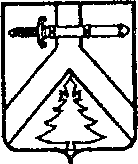 РОССИЙСКАЯ ФЕДЕРАЦИЯАДМИНИСТРАЦИЯ РОЩИНСКОГО СЕЛЬСОВЕТА КУРАГИНСКОГО РАЙОНА КРАСНОЯРСКОГО КРАЯПОСТАНОВЛЕНИЕ11.02.2021                                       п. Рощинский                                       №  3-пОб утверждении Порядка разработки и утверждения, а также требований к составу и содержанию бюджетного прогноза в муниципальном образовании Рощинский сельсовет на долгосрочный периодВ соответствии со статьёй 170.1 Бюджетного кодекса Российской Федерации, ст.13 п.3 Положения о бюджетном процессе в муниципальном образовании Рощинский сельсовет, утверждённого решением Рощинского сельского Совет депутатов 07.10.2013 № 60-95-р, руководствуясь статьей 20 Устава муниципального образования Рощинский сельсовет ПОСТАНОВЛЯЮ:1. Утвердить Порядок разработки и утверждения, а также требований к составу и содержанию бюджетного прогноза в муниципальном образовании Рощинский сельсовет на долгосрочный период согласно приложению.2. Контроль за исполнением настоящего постановления возложить на заместителя Главы муниципального образования Л.С. Кондратьеву.3. Постановление вступает в силу в день, следующий за днем его официального опубликования в газете «Рощинский вестник».Глава сельсовета                                                                                  Г.В. ВласоваУТВЕРЖДЁНпостановлениемадминистрации Рощинского сельсоветаот  11.02.2021 № 3 -пПорядок разработки и утверждения, а также требования к составу и содержанию бюджетного прогноза муниципального образования Рощинский сельсовет на долгосрочный период1. Настоящие Порядок разработки и утверждения, а также требования к составу и содержанию бюджетного прогноза муниципального образования Рощинский сельсовет определяют процедуру разработки и утверждения, период действия, требования к составу и содержанию бюджетного прогноза муниципального образования Рощинский сельсовет на долгосрочный период (далее – Бюджетный прогноз).2. Бюджетный прогноз разрабатывается и утверждается каждые три года на шесть и более лет.Разработка (разработка изменений) Бюджетного прогноза осуществляется администрацией сельсовета на основе прогноза (изменений прогноза) социально-экономического развития муниципального образования Рощинский сельсовет.В Бюджетный прогноз могут быть внесены изменения без продления периода его действия.3. Проект Бюджетного прогноза (проект изменений Бюджетного прогноза) направляется в Рощинский сельский Совет депутатов одновременно с проектом решения о бюджете муниципального образования Рощинский сельсовет на очередной финансовый год и плановый период.4. Бюджетный прогноз включает: а) основные итоги бюджетной политики муниципального образования Рощинский сельсовет, условия формирования Бюджетного прогноза в текущем периоде; б) описание: параметров вариантов прогноза и обоснования выбора варианта прогноза в качестве базового для целей Бюджетного прогноза; основных сценарных условий, направлений развития налоговой, бюджетной и долговой политики и их основных показателей; основных характеристик бюджета муниципального образования Рощинский сельсовет с учётом выбранного сценария, а также показателей объёма муниципального долга;в) цели, задачи, варианты и меры реализации долговой, налоговой 
и бюджетной политики в долгосрочном периоде и их описание;г) анализ основных рисков, возникающих в процессе реализации различных сценариев Бюджетного прогноза, а также их описание с характеристиками рискового события, пороговые значения, характеристики, последствия наступления риска, а также механизмы управления рисками;д) расходы на финансовое обеспечение реализации муниципальных программ муниципального образования Рощинский сельсовет на период их действия, а также прогноз расходов бюджета на осуществление непрограммных направлений деятельности.Бюджетный прогноз может включать иные параметры, необходимые для определения основных подходов к формированию бюджетной политики 
в долгосрочном периоде.5. В целях формирования Бюджетного прогноза (проекта изменений Бюджетного прогноза) администрация муниципального образования Рощинский сельсовет разрабатывает параметры прогноза (изменения прогноза) и пояснительную записку к ним;6. Администрация муниципального образования Рощинский сельсовет:- в срок не позднее 15 ноября текущего финансового года направляет в Рощинский сельский Совет депутатов проект Бюджетного прогноза (проект изменений Бюджетного прогноза) в составе материалов к проекту решения о бюджете муниципального образования Рощинский сельсовет на очередной финансовый год и плановый период;- в срок, не превышающий одного месяца со дня официального опубликования решения о бюджете муниципального образования Рощинский сельсовет на очередной финансовый год и плановый период, представляет в сельский Совет депутатов для рассмотрения и утверждения Бюджетный прогноз (проект изменений Бюджетного прогноза).7. Бюджетный прогноз (изменения Бюджетного прогноза) утверждается (утверждаются) администрацией муниципального образования Рощинский сельсовет в срок, не превышающий двух месяцев со дня официального опубликования решения о бюджете на очередной финансовый год и плановый период.